Ben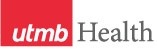 WEEKLY RELAYSWEEKLY RELAYSFeb. 23, 2017YOUR DEPARTMENT NEWS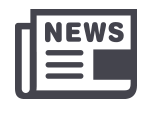 YOUR DEPARTMENT NEWSYOUR DEPARTMENT NEWSUTMB NEWS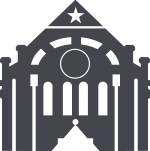 UTMB NEWSOCEThe Office of Clinical Education hosted the Site Selection Meeting which was held on Wednesday, February 22, 2017 in Levin Hall for rising 3rd year students.Students heard discussions on planning and placement options for the next academic year, which include Houston and Galveston.IMOIMO successfully implemented the EER final exam.  Students performed well exceeding the National mean.  Many thanks to the course Coordinator Barbara Mathews, and the entire IMO staff for their assistance.OCEThe Office of Clinical Education hosted the Site Selection Meeting which was held on Wednesday, February 22, 2017 in Levin Hall for rising 3rd year students.Students heard discussions on planning and placement options for the next academic year, which include Houston and Galveston.IMOIMO successfully implemented the EER final exam.  Students performed well exceeding the National mean.  Many thanks to the course Coordinator Barbara Mathews, and the entire IMO staff for their assistance.OCEThe Office of Clinical Education hosted the Site Selection Meeting which was held on Wednesday, February 22, 2017 in Levin Hall for rising 3rd year students.Students heard discussions on planning and placement options for the next academic year, which include Houston and Galveston.IMOIMO successfully implemented the EER final exam.  Students performed well exceeding the National mean.  Many thanks to the course Coordinator Barbara Mathews, and the entire IMO staff for their assistance.UT System directory:The University of Texas System’s Office of Technology and Information Services worked recently with all member institutions’ IT teams to launch a new systemwide employee directory. The directory will make it easier for staff and faculty members to collaborate with their colleagues at other UT System institutions. To access the directory and search for any other UT employee by last name or institution, go to http://www.utsystem.edu/directory, select “UT System-wide Directory” and sign in using your UTMB credentials.Reminder—Mondays in March Business and Finance Update:The 2017 Mondays in March four-week series begins March 6 when the first session is hosted by Cheryl A. Sadro, executive vice president and chief business and finance officer. All sessions begin at noon in Levin Hall Auditorium on the Galveston Campus. Have a question for UTMB executive leadership? Please submit them via the Employee Advisory Council website. For more information about this year’s series and for remote viewing options, visit https://www.utmb.edu/mondays-in-march.UT System directory:The University of Texas System’s Office of Technology and Information Services worked recently with all member institutions’ IT teams to launch a new systemwide employee directory. The directory will make it easier for staff and faculty members to collaborate with their colleagues at other UT System institutions. To access the directory and search for any other UT employee by last name or institution, go to http://www.utsystem.edu/directory, select “UT System-wide Directory” and sign in using your UTMB credentials.Reminder—Mondays in March Business and Finance Update:The 2017 Mondays in March four-week series begins March 6 when the first session is hosted by Cheryl A. Sadro, executive vice president and chief business and finance officer. All sessions begin at noon in Levin Hall Auditorium on the Galveston Campus. Have a question for UTMB executive leadership? Please submit them via the Employee Advisory Council website. For more information about this year’s series and for remote viewing options, visit https://www.utmb.edu/mondays-in-march.TOPICSLEGEND	PATIENT CARE	EDUCATION & RESEARCH	INSTITUTIONAL SUPPORT	CMC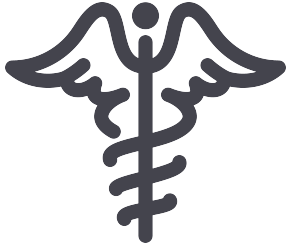 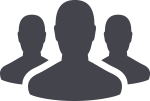 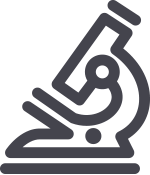 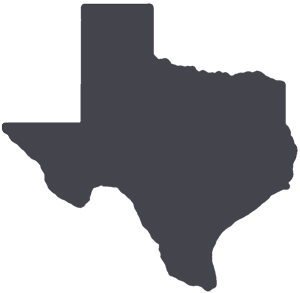 	PATIENT CARE	EDUCATION & RESEARCH	INSTITUTIONAL SUPPORT	CMC	PATIENT CARE	EDUCATION & RESEARCH	INSTITUTIONAL SUPPORT	CMC	PATIENT CARE	EDUCATION & RESEARCH	INSTITUTIONAL SUPPORT	CMCAROUND UTMB (Use the legend above to quickly find items of interest to your team)AROUND UTMB (Use the legend above to quickly find items of interest to your team)AROUND UTMB (Use the legend above to quickly find items of interest to your team)AROUND UTMB (Use the legend above to quickly find items of interest to your team)AROUND UTMB (Use the legend above to quickly find items of interest to your team) Epic Best Care optimizations:Several optimizations were recently made to the Epic EMR in support of Best Care—you may have heard some of these mentioned during the recent Best Care Lunch & Learn Series, which can be accessed online.Several note templates were added as a way of prompting documentation of readmission criteria.A new list now identifies patients currently considered “Hospital Dependent” so the care team can focus care on avoiding a potentially preventable readmission. Additionally, certain criteria were added that helps the provider determine whether the patient can be more appropriately managed in an outpatient setting or in observation.A process improvement project was piloted that helps ensure all appropriate paperwork for MRI orders is completed before patients are sent for imaging. This helped increase the number of imaging slots by 2-3 per day; plans are underway to expand the new process across UTMB.In some cases, some post-op patients may only need post-op Mobility Therapy, a new service, as opposed to a complete Physical Therapy regimen. This less-intensive therapy is currently being piloted and is expected to help accelerate patient recovery. Epic tip of the week:Providers often ask if there is a quick and easy way to refill multiple medications. In the Medications & Orders section, right click any of the patient's medications and choose Multiple Select. This will enable you to select multiple medications to refill in one session using the checkboxes to the left of each medication. These checkboxes are persistent and will remain until you turn them off. Repeat the same steps to disable them. Epic Best Care optimizations:Several optimizations were recently made to the Epic EMR in support of Best Care—you may have heard some of these mentioned during the recent Best Care Lunch & Learn Series, which can be accessed online.Several note templates were added as a way of prompting documentation of readmission criteria.A new list now identifies patients currently considered “Hospital Dependent” so the care team can focus care on avoiding a potentially preventable readmission. Additionally, certain criteria were added that helps the provider determine whether the patient can be more appropriately managed in an outpatient setting or in observation.A process improvement project was piloted that helps ensure all appropriate paperwork for MRI orders is completed before patients are sent for imaging. This helped increase the number of imaging slots by 2-3 per day; plans are underway to expand the new process across UTMB.In some cases, some post-op patients may only need post-op Mobility Therapy, a new service, as opposed to a complete Physical Therapy regimen. This less-intensive therapy is currently being piloted and is expected to help accelerate patient recovery. Epic tip of the week:Providers often ask if there is a quick and easy way to refill multiple medications. In the Medications & Orders section, right click any of the patient's medications and choose Multiple Select. This will enable you to select multiple medications to refill in one session using the checkboxes to the left of each medication. These checkboxes are persistent and will remain until you turn them off. Repeat the same steps to disable them. Epic Best Care optimizations:Several optimizations were recently made to the Epic EMR in support of Best Care—you may have heard some of these mentioned during the recent Best Care Lunch & Learn Series, which can be accessed online.Several note templates were added as a way of prompting documentation of readmission criteria.A new list now identifies patients currently considered “Hospital Dependent” so the care team can focus care on avoiding a potentially preventable readmission. Additionally, certain criteria were added that helps the provider determine whether the patient can be more appropriately managed in an outpatient setting or in observation.A process improvement project was piloted that helps ensure all appropriate paperwork for MRI orders is completed before patients are sent for imaging. This helped increase the number of imaging slots by 2-3 per day; plans are underway to expand the new process across UTMB.In some cases, some post-op patients may only need post-op Mobility Therapy, a new service, as opposed to a complete Physical Therapy regimen. This less-intensive therapy is currently being piloted and is expected to help accelerate patient recovery. Epic tip of the week:Providers often ask if there is a quick and easy way to refill multiple medications. In the Medications & Orders section, right click any of the patient's medications and choose Multiple Select. This will enable you to select multiple medications to refill in one session using the checkboxes to the left of each medication. These checkboxes are persistent and will remain until you turn them off. Repeat the same steps to disable them. CMC—Annual compliance training: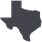 Seventy-five percent of all staff have completed their annual online training. CMC’s deadline to achieve 100% completion is March 31. If you have not completed this training, please do so at your earliest convenience. CMC—Asset inventory: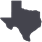 CMC is proud to announce that we have accounted for 96% of assets as of Feb. 17. Keep up the good work and let’s focus on getting this last 4% accounted for. Congratulations on meeting one of CMC’s KPIs:One of CMC’s Key Performance Indicators was to reduce no-show rates for chronic care diabetic patients to below 10%. As of Jan. 31, CMC has met that goal by achieving a 6.36% no-show rate for this patient population. CMC—Annual compliance training:Seventy-five percent of all staff have completed their annual online training. CMC’s deadline to achieve 100% completion is March 31. If you have not completed this training, please do so at your earliest convenience. CMC—Asset inventory:CMC is proud to announce that we have accounted for 96% of assets as of Feb. 17. Keep up the good work and let’s focus on getting this last 4% accounted for. Congratulations on meeting one of CMC’s KPIs:One of CMC’s Key Performance Indicators was to reduce no-show rates for chronic care diabetic patients to below 10%. As of Jan. 31, CMC has met that goal by achieving a 6.36% no-show rate for this patient population. Epic Best Care optimizations:Several optimizations were recently made to the Epic EMR in support of Best Care—you may have heard some of these mentioned during the recent Best Care Lunch & Learn Series, which can be accessed online.Several note templates were added as a way of prompting documentation of readmission criteria.A new list now identifies patients currently considered “Hospital Dependent” so the care team can focus care on avoiding a potentially preventable readmission. Additionally, certain criteria were added that helps the provider determine whether the patient can be more appropriately managed in an outpatient setting or in observation.A process improvement project was piloted that helps ensure all appropriate paperwork for MRI orders is completed before patients are sent for imaging. This helped increase the number of imaging slots by 2-3 per day; plans are underway to expand the new process across UTMB.In some cases, some post-op patients may only need post-op Mobility Therapy, a new service, as opposed to a complete Physical Therapy regimen. This less-intensive therapy is currently being piloted and is expected to help accelerate patient recovery. Epic tip of the week:Providers often ask if there is a quick and easy way to refill multiple medications. In the Medications & Orders section, right click any of the patient's medications and choose Multiple Select. This will enable you to select multiple medications to refill in one session using the checkboxes to the left of each medication. These checkboxes are persistent and will remain until you turn them off. Repeat the same steps to disable them. Epic Best Care optimizations:Several optimizations were recently made to the Epic EMR in support of Best Care—you may have heard some of these mentioned during the recent Best Care Lunch & Learn Series, which can be accessed online.Several note templates were added as a way of prompting documentation of readmission criteria.A new list now identifies patients currently considered “Hospital Dependent” so the care team can focus care on avoiding a potentially preventable readmission. Additionally, certain criteria were added that helps the provider determine whether the patient can be more appropriately managed in an outpatient setting or in observation.A process improvement project was piloted that helps ensure all appropriate paperwork for MRI orders is completed before patients are sent for imaging. This helped increase the number of imaging slots by 2-3 per day; plans are underway to expand the new process across UTMB.In some cases, some post-op patients may only need post-op Mobility Therapy, a new service, as opposed to a complete Physical Therapy regimen. This less-intensive therapy is currently being piloted and is expected to help accelerate patient recovery. Epic tip of the week:Providers often ask if there is a quick and easy way to refill multiple medications. In the Medications & Orders section, right click any of the patient's medications and choose Multiple Select. This will enable you to select multiple medications to refill in one session using the checkboxes to the left of each medication. These checkboxes are persistent and will remain until you turn them off. Repeat the same steps to disable them. Epic Best Care optimizations:Several optimizations were recently made to the Epic EMR in support of Best Care—you may have heard some of these mentioned during the recent Best Care Lunch & Learn Series, which can be accessed online.Several note templates were added as a way of prompting documentation of readmission criteria.A new list now identifies patients currently considered “Hospital Dependent” so the care team can focus care on avoiding a potentially preventable readmission. Additionally, certain criteria were added that helps the provider determine whether the patient can be more appropriately managed in an outpatient setting or in observation.A process improvement project was piloted that helps ensure all appropriate paperwork for MRI orders is completed before patients are sent for imaging. This helped increase the number of imaging slots by 2-3 per day; plans are underway to expand the new process across UTMB.In some cases, some post-op patients may only need post-op Mobility Therapy, a new service, as opposed to a complete Physical Therapy regimen. This less-intensive therapy is currently being piloted and is expected to help accelerate patient recovery. Epic tip of the week:Providers often ask if there is a quick and easy way to refill multiple medications. In the Medications & Orders section, right click any of the patient's medications and choose Multiple Select. This will enable you to select multiple medications to refill in one session using the checkboxes to the left of each medication. These checkboxes are persistent and will remain until you turn them off. Repeat the same steps to disable them.DID YOU KNOW?In support of the $50 million Innovations in Mind fundraising initiative, hundreds of students contributed more than $14,000 toward the construction of the new Health Education Center on the Galveston Campus. UTMB employees also have an opportunity to contribute as part of the Faculty and Staff Campaign, which is underway now. Employees can support any one of the initiative’s four funding priorities: the new HEC, student scholarships, faculty endowments and neurodegenerative disorders research. To learn more about each of these and to contribute, visit https://innovationsinmind.utmb.edu/employee.DID YOU KNOW?In support of the $50 million Innovations in Mind fundraising initiative, hundreds of students contributed more than $14,000 toward the construction of the new Health Education Center on the Galveston Campus. UTMB employees also have an opportunity to contribute as part of the Faculty and Staff Campaign, which is underway now. Employees can support any one of the initiative’s four funding priorities: the new HEC, student scholarships, faculty endowments and neurodegenerative disorders research. To learn more about each of these and to contribute, visit https://innovationsinmind.utmb.edu/employee.